Offene Aufgabe
„Haftung und Schadenersatz“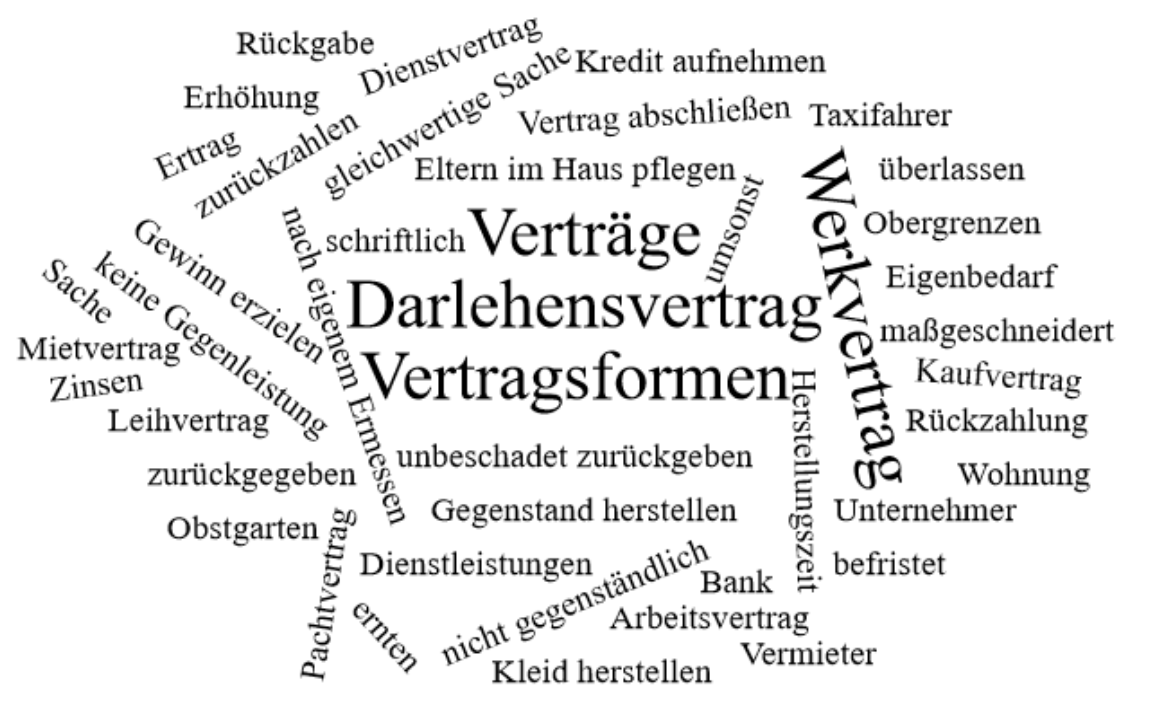 Bitte erstellen Sie anhand der Wortwolke einen Text über den Inhaltsbereich „Haftung und Schadenersatz“.___________________________________________________________________________
_____________________________________________________________________________________________________________________________________________________
____________________________________________________________________________
________________________________________________________________________________________________________________________________________________________
____________________________________________________________________________
________________________________________________________________________________________________________________________________________________________
____________________________________________________________________________
____________________________________________________________________________
____________________________________________________________________________
________________________________________________________________________________________________________________________________________________________
________________________________________________________________________________________________________________________________________________________
____________________________________________________________________________
____________________________________________________________________________
____________________________________________________________________________
____________________________________________________________________________
____________________________________________________________________________________________________________________________________________________________________________________________________________________________________
____________________________________________________________________________________________________________________________________________________________________________________________________________________________________
____________________________________________________________________________
________________________________________________________________________________________________________________________________________________________
________________________________________________________________________________________________________________________________________________________
____________________________________________________________________________
____________________________________________________________________________
____________________________________________________________________________
____________________________________________________________________________
____________________________________________________________________________________________________________________________________________________________________________________________________________________________________
________________________________________________________________________________________________________________________________________________________
____________________________________________________________________________
________________________________________________________________________________________________________________________________________________________________________________________________________________________________________________________________________________________________________________
________________________________________________________________________________________________________________________________________________________
____________________________________________________________________________
